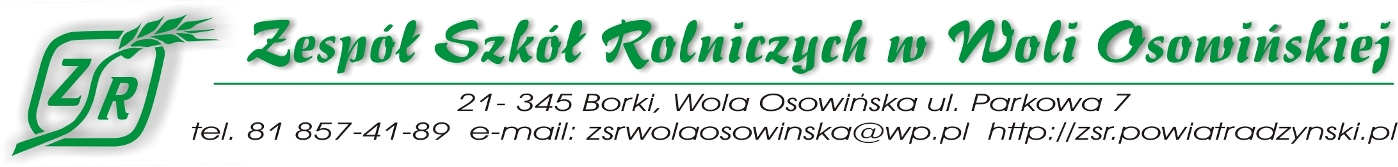 Wykaz podręczników na rok szkolny 2020/2021Klasa II technikum w zawodzie technik informatyk – 5 letnieLp.PrzedmiotPodręczniki1.JĘZYK POLSKI„Sztuka wyrazu”Cz. 2 i Cz. 3K. Budna, B. Kapela – Bagińska, J. Matheny, J. Zaporowicz, T. ZielińskiWyd. Gdańskie Wydawnictwo Oświatowe2.JĘZYK ANGIELSKIVision2J. Quintana, M. DuckworthWyd. OXFORD3.JĘZYK ROSYJSKI„BOT u mbl” po nowemuM. Wiater – Kmieciak, S. WujecWyd. PWN4.HISTORIA„Poznać przeszłość 1” – podręcznik do historii dla liceum ogólnokształcącego i technikum, zakres podstawowyM. Pawlak, A. SzwedaWyd. NOWA ERA5.BIOLOGIA„Biologia na czasie cz. 2” – podręcznik do biologii dla liceum ogólnokształcącego i technikumzakres podstawowyK. Helmin, J. Holeczek Wyd. NOWA ERA6.CHEMIA„To jest chemia cz. 2 – zakres podstawowyR. Hassa, A. Mrzigod, J. MrzigodWyd. NOWA ERAOpcjonalnie dla chętnych:„To jest chemia cz. 2 – zakres rozszerzony M. Litwin, Sz. Styka-Wlazło, J. Szymońska Wyd. NOWA ERA7.MATEMATYKA„Matematyka 1. i 2.” - podręcznik do liceów i techników, zakres podstawowyM. Kurczab, E. Kurczab, E. ŚwidaWyd. Oficyna Edukacyjna Krzysztof Pazdro10.INFORMATYKA„Informatyka na czasie 2” – poziom podstawowyAutorzy: Janusz Mazur, Paweł Perekietka, Zbigniew Talaga, Janusz S. Wierzbicki, Wydawca Nowa Era11.BEZPIECZEŃSTWO I HIGIENA PRACY„Bezpieczeństwo i higiena pracy” – podręcznik do kształcenia zawodowegoK. Szczęch, W. BakułaWyd. WsiP12. PRZEDMIOTY INFORMATYCZNE ZAWODOWEKwalifikacja INF.02Administracja i eksploatacja systemów komputerowych, urządzeń peryferyjnych i lokalnych sieci komputerowych- Administracja i eksploatacja systemów komputerowych, urządzeń peryferyjnych i lokalnych sieci komputerowych. Część 1. Tomasz Marciniuk wyd. WSiP- Administracja i eksploatacja systemów komputerowych, urządzeń peryferyjnych i lokalnych sieci komputerowych. Część 2. Sylwia Osetek, Krzysztof Pytel wyd. WSiP- Administracja i eksploatacja systemów komputerowych, urządzeń peryferyjnych i lokalnych sieci komputerowych. Część 3. Sylwia Osetek, Krzysztof Pytel wyd. WSiP